Как вести себя в конфликтной ситуации? «Как только ты научишься зеркально смотреть на конфликтную ситуацию, – не погружаясь в неё по уши, а созерцая ее со стороны, – то поверь, она непременно разрешится с минимальными потерями для тебя! Надо всего лишь поставить себя на место другого человека и представить: а что бы ты сам сделал или захотел сделать в данном случае?»Конфликты – неизбежность пребывания в обществе.Конфликты – кризис, который дает толчок к развитию.Конфликты не всегда разрушительны.Конфликты- серьезные разногласия и противоречия, во время которых мы испытываем ко второй стороне крайне неприятные эмоции.Конфликты разрешимы.        Советы психологаДай себе минуту на размышления, и что бы ни произошло, не бросайся сразу «в бой».Сосчитай до десяти, сконцентрируй внимание на своем дыхании.Попробуй улыбнуться и удержи улыбку несколько минут.Если не удается справиться с раздражением, уйди и побудь наедине с собой некоторое время.Эти простые советы помогут держать себя в руках во время конфликта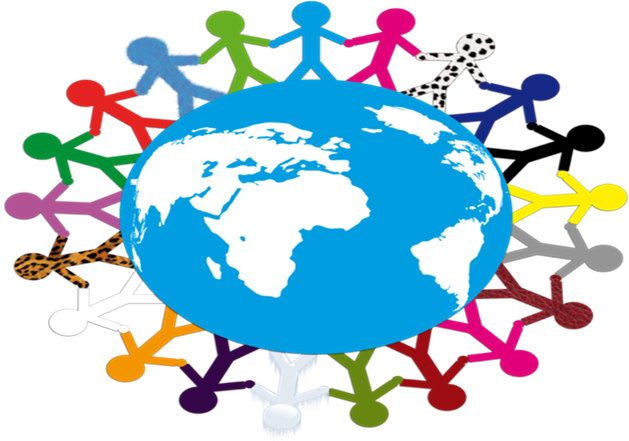 